Torek, 16. 11. 2021Torek, 16. 11. 2021SLJPoslušanje: Domača raca – DZ 44,55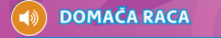  Besedilo pri 3. nalogi prepišejo. Nepravilne trditve spremenijo v pravilne.Zapis v zvezku: Domača racaOpisSLJPesem: Popotnika – B 12,13Vadi  doživeto branje.MATIščemo zmanjševanec – DZ 62,63